Friends of Barningham School Autumn  Term Newsletter –First half  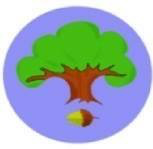 Welcome to the Friends of Barningham School newsletter. We aim to raise money for the school throughout the year with fundraising events and meet regularly to plan. We have lots of fun family events coming up so keep a look out on our Facebook page and the school website. Fliers will be in children’s book bags too as each event approaches.We would like to take this opportunity to thank everyone who helps in any way they can  and we hope you all had a great summer. As a new school year begins we would like to invite new members to join us ... the more willing volunteers and helpers that we have, the better! We always welcome ideas and suggestions and meet once a term to discuss and plan … with coffee, cake and always laughs. Ice Cream Friday’s These will resume, weather permitting, at the end of the school day on Fridays from 14th September. Christmas  disco – Provisionally Friday 14th December – a chance for the children to dance the night away ! Details and date confirmation to follow. Christmas  Fayre Yes it’s that time again to get festiv ! This has been a great success in the past and we hope to make this year’s event even bigger and better! It will take place on Either Saturday 1st or 8th December ... Date be confirmed soo . Next meeting Wednesday 12th September ... venue and time tbc Please join us for coffee, biscuits and to meet the team. A few words from Mrs Parr I am always impressed by the dedication and enthusiasm shown by the Friends. Through their fundraising the children have new laptops, play equipment, treats – all ways to enhance the school – but most importantly the events draw our school community into the close family unit that we love.If you would like to be part of the Friends Of Barningham School please come and see either Sheree Morris in Rabbit Class , Mrs Parr in the office or one of the many members, we are always about in the playground  and we welcome new ideas and especially appreciate help at events ! 